Our expiring badges work with popular printers and visitor management software systemsThe security professionals we talk to always love our unique expiring visitor badges, which change color overnight to prevent reuse.

 

Lucky for you, our expiring badges work with the following printers and visitor management software systems.

Printers: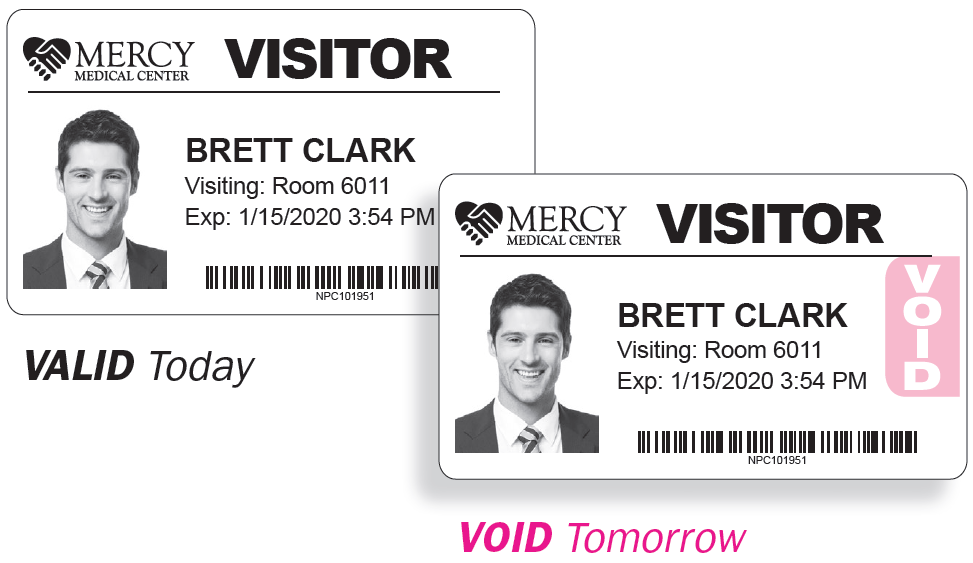 DYMO Zebra Brother Epson Primera 
Visitor Management Software Systems:Easy Lobby Envoy  eVisitor  FastPassHID SAFE iLobby  iVisitor Keep N TrackLobbyGuard  Lobby Track  ﻿PassagePoint  Raptor  Traction Guest Vendormate WhosOnLocation

Contact us today!